Western Australia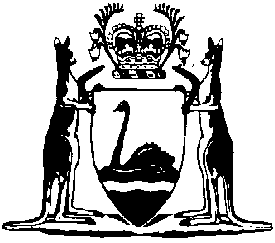 Lotteries Commission Regulations 1991Compare between:[12 Sep 2003, 01-a0-10] and [20 Nov 2019, 01-b0-00]Western AustraliaLotteries Commission Act 1990Lotteries Commission Regulations 19911.	Citation 		These regulations may be cited as the Lotteries Commission Regulations 1991 1.2.	Prescribed particulars for instant lotteries 		For the purposes of section10(of the Act the following particulars are prescribed as particulars that are required to be stated in an application for a permit to conduct an instant lottery — 	(a)	the procedure in accordance with which each stage of the instant lottery is to be conducted; 	(b)	how prizes are won in each stage of the instant lottery; 	(c)	whether non-monetary prizes are to be offered, and if so the retail value of each such prize; 	(d)	whether previous unclaimed prizes are to be distributed as jackpot prizes, and if so — 	(i)	how the jackpot will be calculated; and	(ii)	the stage or stages at which the jackpot will be distributed; 	(e)	whether a  the instant lotteryif so	(i)	the amount that is to be transferred to  fund; and 	(ii)	the stage or stages at which and the  which fund  be .	[Regulation 2 inserted: Gazette 23 Jul 1996 p. 3512-13.] [3.	Deleted: Gazette 23 Jul 1996 p. 3512.] 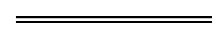 Notes1	This is a compilation of the Lotteries Commission Regulations 1991 and includes the amendments made by the other written laws referred to in the following table.  The table also contains information about any reprint.Compilation tableCitationGazettalCommencementLotteries Commission Regulations 199112 Apr 1991 p. 165012 Apr 1991Lotteries Commission Amendment Regulations 199119 Apr 1991 p. 1785-619 Apr 1991Lotteries Commission Amendment Regulations 199623 Jul 1996 p. 3512-1323 Jul 1996Reprint 1: The Lotteries Commission Regulations 1991 as at 12 Sep 2003 (includes amendments listed above)Reprint 1: The Lotteries Commission Regulations 1991 as at 12 Sep 2003 (includes amendments listed above)Reprint 1: The Lotteries Commission Regulations 1991 as at 12 Sep 2003 (includes amendments listed above)